SUPREME COURT OF THE STATE OF NEBRASKACERTIFICATE OF AUTHORITYThis registration certificate is hereby issued by the Nebraska Supreme Court to       							                      ___________________________________________________________________                                                                                       ________		                                                                                                                 (Exact Firm Name)for the practice of law as a domestic professional organization in the form of a professional corporation with limited liability.The Clerk of the Supreme Court of the State of Nebraska does hereby certify that the officer(s), director(s) and shareholder(s) of the above-named professional corporation, to wit: _______________________                                                                                                                                                                          ____________________________________(NAME, RESIDENCE ADDRESS, CITY, STATE, ZIP)_______________________                                                                                                                                                                          ____________________________________(NAME, RESIDENCE ADDRESS, CITY, STATE, ZIP)_______________________                                                                                                                                                                          ____________________________________(NAME, RESIDENCE ADDRESS, CITY, STATE, ZIP)PLEASE ATTACH SEPARATE LIST IF NEEDEDis/are duly licensed to practice law in the State of Nebraska and that the above-named professional corporation with limited liability complies with the provisions of the Nebraska Professional Corporation Act and the canons, rules, and regulations imposed by the Nebraska Supreme Court for professional corporations with limited liability. The address of the professional corporation at which the applicant proposes to perform professional services is                                                                                                                                                                                         _____________________________________________ .                         (Address, City, State, Zip)IN TESTIMONY WHEREOF, I have hereunto set my hand and caused to be affixed 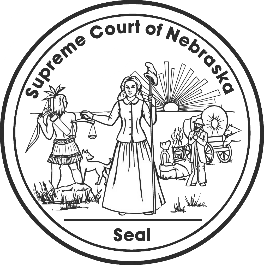 	the Seal of the Court, in the City of Lincoln, this __________________.	__________________________________________________	Clerk, Supreme Court of NebraskaThis certificate expires one year from the date of issuance.